Public Speech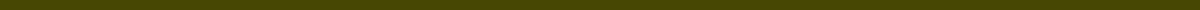 Topic: The Importance of Community Involvement in Environmental ConservationIntroduction:Good evening, esteemed guests, fellow community members, and all who have taken the time to join us today. We gather here on a matter of great urgency and importance - the conservation of our environment. It’s a privilege to speak to you about a cause that affects us all, regardless of our backgrounds or beliefs: the vital role of community involvement in environmental conservation.Body:The Current State:We live in a time of unprecedented environmental challenges. From the plastic choking our oceans to the smog clouding our skies, the evidence of human impact is undeniable. Climate change is no longer a distant threat but a pressing reality. In facing these challenges, it becomes clear that individual efforts, while commendable, are not sufficient. The power of collective action, the strength of our community, is what can truly make a difference.Why Community Involvement Matters:Community involvement in environmental conservation creates a ripple effect of positive change. When we come together as a community, we pool our resources, knowledge, and creativity. We can organize clean-up drives, tree planting activities, and educational programs that not only beautify our surroundings but also instill a sense of responsibility towards the planet.Success Stories:Let me share a few success stories that illustrate the power of community. In [Location], a group of volunteers banded together to restore a local river polluted by years of neglect. Through their efforts, they not only cleaned the river but also revived the local ecosystem, bringing back species that had not been seen in years.Similarly, in [Another Location], a community initiative to reduce plastic waste led to the establishment of a recycling program that now serves as a model for other communities.The Role of Each Individual:Every one of us has a role to play. Whether it’s reducing our waste, participating in local conservation projects, or simply educating others about the importance of environmental protection, our actions count. It starts with simple steps: using reusable bags, conserving water, recycling, and spreading the word.Call to Action:I urge each of you to get involved in our community’s environmental efforts. Join a local conservation group, participate in clean-up drives, or start an initiative in your neighborhood. Together, we can make a significant impact.Conclusion:In closing, let us remember that the conservation of our environment is not just the responsibility of governments or large organizations. It starts with us, in our homes, and in our communities. By coming together, we can protect our planet for future generations. Let’s take action today, for a greener, cleaner tomorrow.Thank you for your attention, your concern, and most importantly, for your willingness to make a difference.